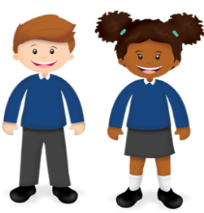 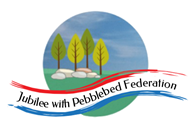 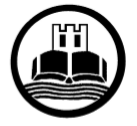 Class 2Wk beg: 1st March ‘21Our Key Learning Behaviour this week is the Unicorn’s behaviour: imagining. 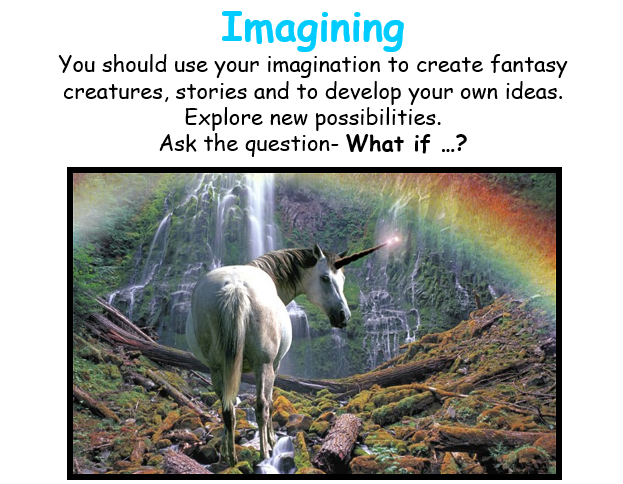 Our Key Learning Behaviour this week is the Unicorn’s behaviour: imagining. Our Key Learning Behaviour this week is the Unicorn’s behaviour: imagining. Our Key Learning Behaviour this week is the Unicorn’s behaviour: imagining. Our Key Learning Behaviour this week is the Unicorn’s behaviour: imagining. Our Key Learning Behaviour this week is the Unicorn’s behaviour: imagining. Daily DashboardAnd Mental Health(30 minutes)Spelling (30 mins)Reading (30 mins)Writing (1 hour)Maths (45 mins)Afternoon Project When finished each dayMondayCollective WorshipYou will find a link to today’s Collective Worship on the Google Classsroom. Mrs Marsh from Farway continues to help us think about the theme of Forgiveness, looking at the theme of ‘Being Forgiven and Starting Again’ using the story of Zaccheus.. There is a presentation on the Google Classroom to guide you through today’s Daily Dashboard. Mental Health focus: Stay ConnectedToday, why not have a look at the Powerpoint on the school website (see parents/ Home learning 2020-21/ mental health. This week’s presentation is about the story The Invisible String which is a brilliant story that we have in school. It might help you to think about how you are feeling about returning to school next week. I expect most of you have a mixture of feelings about that!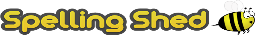 https://www.edshed.com/en-gb/login Practise the spellings set for you in ‘Assignments’. Then practise the statutory words for your age group. Year 3, please complete today’s Phonics revision lesson on Bug Club Phonics and then spend any remaining time on Spelling Shed.Today’s lesson is Unit 20 /ur/ as 'ir' Lesson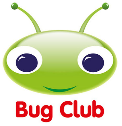 https://www.activelearnprimary.co.uk/login?c=0 Please ensure you read regularly from Bug Club, answering the comprehension questions, as well as from any other books you are reading.This week’s Literacy lessons will be posted on Google Classrooms by 8.30am each morning.In today’s lesson we will begin to write the text planned in Friday’s lesson, using the introduction to ‘Dare to Care: Pet Dragon’ that we learned at the beginning of this sequence, to help us to structure the introduction to the text. Warm up with 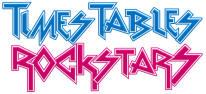 Year 3https://classroom.thenational.academy/lessons/multiplying-and-dividing-by-100-71k66eYear 4 https://classroom.thenational.academy/lessons/recognising-decimal-tenths-part-1-ctgkcd Year 5 https://classroom.thenational.academy/lessons/adding-2-or-more-numbers-mentally-60u68d Year 6 https://classroom.thenational.academy/lessons/use-fractions-to-express-proportions-6rtk0dPEThis week’s PE lesson has been made for us by Callum Shipton from Exeter City Football Club. The lesson aims to help you develop your balance and is designed to be completed at home.  On the Google Classroom, I have also included a grid of activities from East Devon PE, which you may wish to try throughout the week Try to keep fit and active by doing some PE every day. Don’t forget to drink plenty of water and keep well hydrated! PSHEThis lesson will be on Google ClassroomsThis week, we will continue to explore what makes a relationship healthy or unhealthy, making lists about what might make a healthy relationship and what might make a relationship unhealthy. We will watch a video to consider one scenario involving a boy whose boxing coach is touching him in a way that makes him feel uncomfortable. We will consider scenarios of different people being touched and decide whether the touch is appropriate or inappropriate. Usually, if something makes you feel worried, anxious or upset, it is not appropriate and if a relationship continues to make you feel that way, it may not be a healthy relationship. What should you do? Make a list of the trusted people you could talk to if the way someone treats you or your body makes you feel at all uncomfortable or upset. Finally, have a think about the rights you have over your own body and make a list of the these rights.TuesdayThere is a presentation on the Google Classroom to guide you through today’s Daily Dashboard.Mental Health focus: Talk about your feelingsFollowing on from yesterday’s PSHE lesson, there will be a ‘Body Business’ crossword on the Google Classroom to help you remember some of the important messages in that lesson. Alternatively, you could make your  own poster or presentation to encourage others based on wht you learned. You could explain the rights we have over our own bodies and what someone should do if they are made to feel anxious, worried or upset in a relationship. How do you think you might know if one of your friends were feeling anxious or upset?https://www.edshed.com/en-gb/login 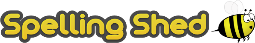 Practise the spellings set for you in ‘Assignments’. Then practise the statutory words for your age group. Your spelling Assignment change weekly on a Tuesday. I will be checking today and I will award 50 extra honey pots and 5TP to anyone who has achieved Royal Bee status in the past week’s assignments.. Year 3, please complete today’s Phonics revision lesson on Bug Club Phonics and then spend any remaining time on Spelling Shed.Use  Unit 20 /ur/ as 'ir' Revision   to reinforce yesterday’s lesson. Today’s lesson is  Unit 20 /ur/ as 'er' Lessonhttps://www.activelearnprimary.co.uk/login?c=0  This week’s Literacy lessons will be posted on Google Classrooms by 8.30am each morning.In today’s lesson we will  continue with the next section/s of our independent writing, remembering to use headings and subheadings, a range of formal language and vocabulary and a variety of sentence structures and punctuation. Take care to remember to form some sentences with a subordinate clause at the beginning, followed by a comma. Remember, these sentences will begin with a conjunction such as ‘when’, ‘if’, ‘as’, ‘since’, ‘because’,  ‘while’, ‘although’ etc.Warm up with Year 3https://classroom.thenational.academy/lessons/exploring-division-strategies-c8tk4c Year 4 https://classroom.thenational.academy/lessons/recognising-decimal-tenths-part-2-64upac Year 5 https://classroom.thenational.academy/lessons/calculating-across-zero-61hk4dYear 6 https://classroom.thenational.academy/lessons/use-ratio-to-express-relationships-70tpadHistoryOver the next couple of weeks in our History lessons, we will be finding out more about the Vikings’ way of life, starting with the gods that the Vikings believed in and the stories that were told about them. Watch the BBC Bitesize clips at https://www.bbc.co.uk/bitesize/clips/zyy9wxsAnd https://www.bbc.co.uk/bitesize/topics/z939mp3/articles/zvmjwtyYou could use the stories at the following link to learn more about Norse mythology: https://www.bbc.co.uk/teach/class-clips-video/english-ks2-viking-sagas/zvrmy9qThen, research and write a few sentences about the following:In the beginning, most Vikings were Pagans. What did this mean?Why did the Vikings eventually convert to Christianity?Do you think this would have been easy?What did the Vikings believe about death and the underworld?Why would a Viking have preferred to die in battle than to die in bed?Which do you think was the most important Viking God/Goddess and why?Then, choose one of the Viking gods to find out more about and create a poster about that god or goddess, complete with a picture, story and facts about the main Viking beliefs about them. WednesdayCollective WorshipThere is a presentation on the Google Classroom to guide you through today’s Daily Dashboard. Mental Health focus:Talk about your feelings/ Actively Care for OthersThere will be some resources for this on the Google Classroom. Are you more likely to lash out and upset others when you yourself are upset? If so, you are not alone. Today, we will have a look at some scenarios in which people are unkkind to one another and consider what the outcome of these situations might be.We will consider healthy ways of calming down before we get into a situation where we might find ourselves being unkind to others with our words or actions. What helps you to calm down when you are upset? Why not make a list of some calming activities that might  help you if you start to feel nxious or upset.   https://www.edshed.com/en-gb/login 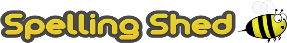 Practise the spellings set for you in ‘Assignments’. Then practise the statutory words for your age group. Year 3, please complete today’s Phonics revision lesson on Bug Club Phonics and then spend any remaining time on Spelling Shed.Use   Unit 20 /ur/ as 'er' Revision to reinforce yesterday’s lesson. Today’s lesson is Unit 20 /ur/ as 'ear' Lesson.https://www.activelearnprimary.co.uk/login?c=0  This week’s Literacy lessons will be posted on Google Classrooms by 8.30am each morning.In this lesson, we will return to the writing we began in yesterday’s lesson, editing, improving and publishing it.  We will then consider any additional features or sections we might add to enhance the writing. Warm up with Year 3 https://classroom.thenational.academy/lessons/deriving-new-facts-from-multiplication-facts-64w68cYear 4 https://classroom.thenational.academy/lessons/comparing-decimals-61j38dYear 5 https://classroom.thenational.academy/lessons/investigating-properties-of-number-cgrp8c Year 6 https://classroom.thenational.academy/lessons/solve-problems-involving-scale-factor-in-shapes-c4u3arDesign and Technology See Google ClassroomOver the next few weeks, we are going to design and construct model houses in the style of Anglo-Saxon and Viking houses. First, we need to investigate how Anglo-Saxon and Viking houses were constructed. Watch the video: https://www.youtube.com/watch?v=_G8VYGBpN4EAnnotate pictures of Anglo-Saxon and Viking houses to describe the materials used and the techniques that were used to strengthen and support the structures.Music See Google ClassroomToday we will continue our series of lessons at https://www.bbc.co.uk/programmes/articles/2WMjc8JnsdJTrxB60RJkZtV/viking-saga-songs-2-odin-mighty-world-creatorPlay an orchestral extract from Richard Wagner’s opera Das Rheingold – part of the ‘Ring Cycle’ - which also dramatizes Viking mythology above link). As the opera draws to a close Donner – one of the gods – calls up a storm and the air clears to reveal Bifrost, the rainbow, forming a bridge to the gods’ new home. Listen carefully to the extract. • Can you  hear the lightning strike, followed by a roll of thunder, followed by the shimmering music for Bifrost? • Can you say why this music is suitable to depict the rainbow bridge? • Do you notice again the use of horns in the music?What  instruments, sounds, body percussion  or voice sounds could you use to evoke some of the different Viking realms, e.g. - • String sounds and ‘arpeggios’ for the sounds of nature in Midgard and Yggdrasil. (An ‘arpeggio’ is where the notes of a chord are picked out separately, as if on a harp). • Repeating-patterns on percussion and metal-sounds (e.g. glockenspiels, bells, triangles, cymbals), for the frost and ice in Jotunheim. • ‘Shimmering’ and trembling patterns, getting higher the lower, with different instruments for different colours in Bifrost. Have a go at composing your own piece of music to represent one of these realms… you could record a sound file of your composition. ThursdayToday is World Book Day! Live lesson for Year 3: Guided Reading at 1.15pmThere is a presentation on the Google Classroom to guide you through today’s Daily Dashboard.Mental Health focus:Do Something you EnjoyThere are resources on the Google Classroom to support this activity.Today, we are thinking about our favourite books and authors. Reading can be of great benefit to our mental health. Can you recommend any books or stories that have really helped you to feel positive or have helped you understand  how to care for your own mental health better?Write a recommendation about one of these for the rest of the class.https://www.edshed.com/en-gb/login Practise the spellings set for you in ‘Assignments’. Then practise the statutory words for your age group. Year 3, please complete today’s Phonics revision lesson on Bug Club Phonics and then spend any remaining time on Spelling Shed.Use   Unit 20 /ur/ as 'ear' Revision  to reinforce yesterday’s learning. Today’s lessons are Unit 20 Language High-Frequency Words  and   Unit 20 Language Lesson.https://www.activelearnprimary.co.uk/login?c=0 This week’s Literacy lessons will be posted on Google Classrooms by 8.30am each morning.In today’s lesson, we will take a side-step from out current sequence of work to complete the Elicitation writing for the next sequence. We will look at the basic structure of an 'overcoming the monster’' story and then have a go at writing our own stories. We meet the monster and the hero.The hero moves towards the monster but still feels safe and comfortable.The hero and monster meet. They battle and it looks like the hero might fail.There is a big battle where all seems lost but is finally won.The monster is dealt a final blow and its dark power is overthrown. The hero enjoys the prize.Warm up with Year 3 https://classroom.thenational.academy/lessons/using-arrays-to-multiply-a-2-digit-number-by-a-1-digit-number-cctk4cYear 4 https://classroom.thenational.academy/lessons/recognising-decimal-hundredths-part-1-c4v3ed Year 5 https://classroom.thenational.academy/lessons/exploring-properties-of-palindromic-numbers-6djp6t Year 6 https://classroom.thenational.academy/lessons/solve-problems-involving-the-relative-size-of-two-quantities-part-1-68r6acScienceThis lesson will be on the Google Classroom.Continuing our work on Living Things, this lesson is a reminder of the difference between sexual and asexual reproduction in plants. In this lesson, you will learn how to clone a potato! https://classroom.thenational.academy/lessons/how-do-you-clone-a-potato-70uk8cWorld Book DaySee Google ClassroomToday is world book day, so we will begin to celebrate by considering our favourite authors. We will continue our celebrations next week, when hopefully more of us will be in school. To prepare for that day, I woold like you to choose a favourite author. See what you can find out about the author, their biography (life story) and their books. Has your chosen author got a website? This could be a good place to start. You may even be able to find videos of the author on the Internet. Make a list of questions you have about the author and see how many of the answers you can find. Next week, we will present to one another what we have found out and we will compose letters to our favourite authors to find out more about them. FridayCollective Worship There is a presentation on the Google Classroom to guide you through today’s Daily Dashboard.Mental Health Focus:Actively Care for OthersThere are resources on the Google Classroom to support this activity.How have you got on with the list of loving actions you prepared last week? Today, let’s reflect on how it felt to actively remember to care for our loved ones. What else could we do in the coming days to show love, concern and care for those around us?https://www.edshed.com/en-gb/login Practise the spellings set for you in ‘Assignments’. Then practise the statutory words for your age group. Year 3, please complete today’s Phonics revision lesson on Bug Club Phonics and then spend any remaining time on Spelling Shed.Use Unit 20 Assessment (ir, er, ear) Listening: Unit 20 Assessment (ir, er, ear) Sound sort: Unit 20 Assessment (ir, er, ear) Spelling: and Unit 20 Assessment (ir, er, ear) Pseudo-words:  to make sure you are confident of this week’s learning.https://www.activelearnprimary.co.uk/login?c=0  This week’s Literacy lessons will be posted on Google Classrooms by 8.30am each morning.In this lesson, we will complete the writing and publishing of our own ‘Dare to Care’ and ‘ology texts, ready to bring these back to school next week. Warm up with Year 3 https://classroom.thenational.academy/lessons/using-dienes-to-multiply-a-2-digit-number-by-a-1-digit-number-c5hk6cYear 4 https://classroom.thenational.academy/lessons/recognising-decimal-hundredths-part-2-cmukcdYear 5 https://classroom.thenational.academy/lessons/exploring-properties-of-number-crr3acYear 6 https://classroom.thenational.academy/lessons/solve-problems-involving-the-relative-size-of-two-quantities-part-2-61k68dFrenchThis lesson will be on Google Classrooms.In today’s French lesson, we will RE See Google Classroom. In today’s lesson, we will investigate baptism, which is how Christins often celebrate a baby’s birth or else an older person’s conversion to Christianity or initiation into the Christian faith.Find out more by following the links: Infant baptism http://request.org.uk/life/rites‐of‐passage/infant‐baptism/www.bbc.co.uk/programmes/p02mwy4d  − Confirmation http://request.org.uk/life/rites‐of‐passage/confirmation‐video/  − Believer’s baptism http://request.org.uk/life/rites‐of‐passage/believers‐baptism/ www.bbc.co.uk/programmes/p02mwy4dNote the main features of the ceremonies and any symbolism shown in words or pictures. Read the words of a baptismal service and investigate the meaning of any unfamiliar words.Think about the symbolism of water in baptism. What does the water represent and why is it important? What are the importance of promises made in the baptismal service? We will also have a look at some verses about baptism from the Bible. Imagine you have been asked to provide the voiceover to accompany a new video explaining what baptism is,  Write a script that could be read over a video to explain what Baptism and or confirmation are. You may want to record your script as an audio file. __________has behaved like a ‘Unicorn’ at home by…..